Publicado en  el 18/07/2014 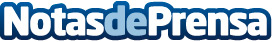 Más del 60 por ciento de los vehículos tiene algún defecto que influye en su seguridad, según un informe de FUNDACIÓN MAPFREEl parque automovilístico en España ha registrado un deterioro notable en los últimos años. Así lo demuestra el hecho de que el 61,2 por ciento de los turismos presenta algún defecto, según el informe Análisis del estado de los vehículos, que ha elaborado FUNDACIÓN MAPFRE con los datos correspondientes a 17.661 inspecciones de automóviles llevadas a cabo por MAPFRE a través de su programa Cuidamos tu Auto.Datos de contacto:MAPFRENota de prensa publicada en: https://www.notasdeprensa.es/mas-del-60-por-ciento-de-los-vehiculos-tiene_1 Categorias: Automovilismo Industria Automotriz http://www.notasdeprensa.es